QUASE IGUAL AO HOMEMSerá que o homem é capaz de inventar algo mais inteligente do que ele?Essa duvida que aparece quando pensamos na história dos computadores. Tudo começou com uma máquina simples. Mas foi evoluindo tanto, que hoje essa máquina calcula, organiza dado, guarda informações – tudo o que nossa mente faz, mas com muitíssimo mais velocidade e precisão! É praticamente um cérebro eletrônico. E o mais incrível é que quem fez Esso tudo foi o homem... Mas ainda bem que os computadores são apenas mais rápidos – a inteligência continua por conta do homem!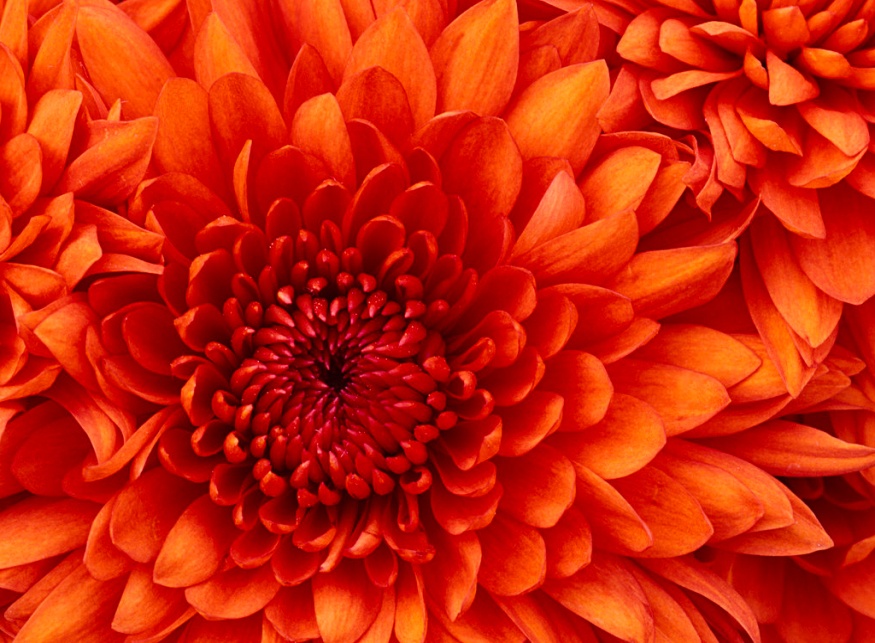 AnimalAlimentoCorCachorro RaçãoPretoRatinho QueijoBrancoPássaroSementeAmareloGatoRaçãoBrancoRamis terRaçãoMarrom